Long “New Email” VersionNAME
Title/PositionNorthwestProfessional Ski Instructors of America
American Association of Snowboard InstructorsE. email@address.org P.O. Box 615, Wenatchee, WA, 98807P. (Personal Phone if you want to list it)   O. 206.244.8581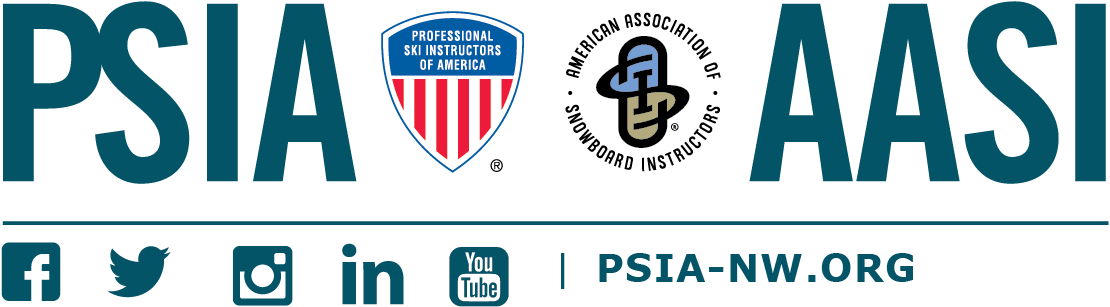 Short “Reply” VersionNAME
Title/PositionNorthwestProfessional Ski Instructors of America
American Association of Snowboard InstructorsE. email@address.org   P. (Personal Phone if you want to list it)